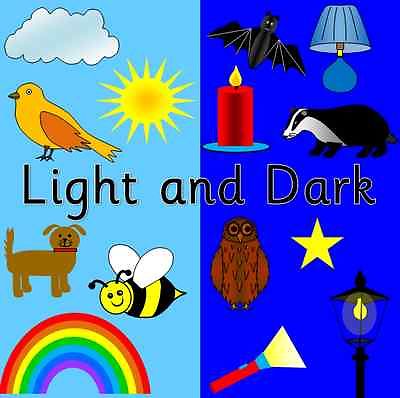 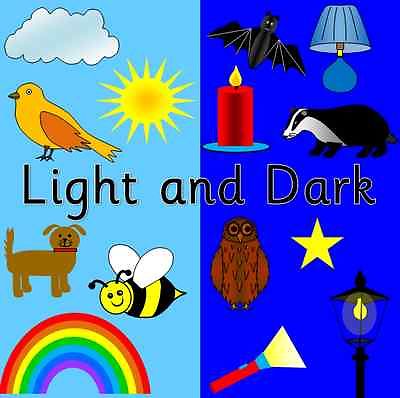 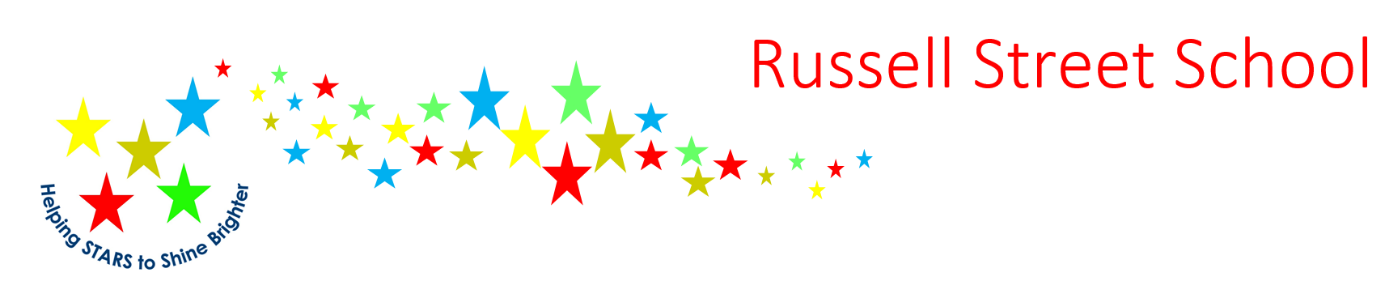 Reception – Autumn 2 - Theme: Light & DarkPhonics:Set 1 m - a - s - d - t - i - n - p - g - o - c - k - u - b - f - e - l - h - sh - r  - j - v - y - w - th - z - ch - qu - x - ng – nkSet 2 ay – ee – igh – ow – oo – oo – ar – or – air – ir – ou – oySet 3 a-e – ea – i-e – o-e – u-e – aw – are – ur – er – ow – ai – oa – ew – ire – ear – ure – tious – tion. NB. In addition, fine motor skills are taught and practised in EAD, English, Handwriting and specific activities available in continuous provision (inside & outside). Gross motor skills also developed daily, through use of the large outdoor equipment .Health and Self-care taught and supported daily through circle times, meal times and books.  Parents encouraged to help children to develop self-care skills at home, as communicated through weekly parent updates. NB. Technology also planned in across all areas of learning and in continuous provision. LiteracyWe will be exploring a range a texts including: Chapatti Moon, Owl Babies and the mixed up chameleon. We will be using our phonics to write labels and letters to Father Christmas. We will also be exploring rhyming words. We will continue to learn our phonic sounds following scheme of learning.MathematicsWe will continue to focus on counting and the numbers to 5.  We will be comparing two groups using five frames; the children will be encouraged to count each group, which helps them to link names of numbers, their value and their position in their counting order.  We will be using our counting and comparing skills to find one more and one less than numbers up to 5. They will recognise that 1 more is the next number when counting and one less is the number before. We will be using five frames to compare numbers to 5.  We will also be looking at time, ordering times in their day and using positional language to describe when evens happen.MathematicsWe will continue to focus on counting and the numbers to 5.  We will be comparing two groups using five frames; the children will be encouraged to count each group, which helps them to link names of numbers, their value and their position in their counting order.  We will be using our counting and comparing skills to find one more and one less than numbers up to 5. They will recognise that 1 more is the next number when counting and one less is the number before. We will be using five frames to compare numbers to 5.  We will also be looking at time, ordering times in their day and using positional language to describe when evens happen.MathematicsWe will continue to focus on counting and the numbers to 5.  We will be comparing two groups using five frames; the children will be encouraged to count each group, which helps them to link names of numbers, their value and their position in their counting order.  We will be using our counting and comparing skills to find one more and one less than numbers up to 5. They will recognise that 1 more is the next number when counting and one less is the number before. We will be using five frames to compare numbers to 5.  We will also be looking at time, ordering times in their day and using positional language to describe when evens happen.Physical DevelopmentWe will be learning to travel in different ways using different apparatus. We will develop our fine motor skills through a range of activities including: threading, playdough and cutting. We will be practising our letter formation to help with our writing.Communication and LanguageWe will be listening and responding to the stories we are reading. We will talk about our own experiences including different celebrations such as Bonfire Night.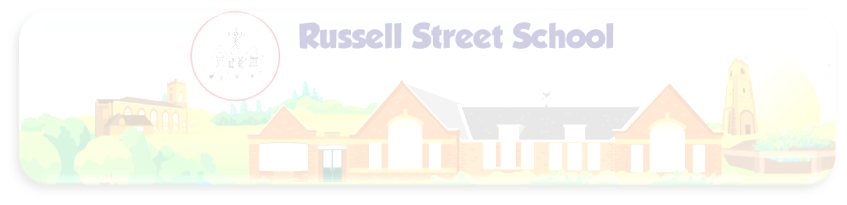 Personal, Social and Emotional DevelopmentWe will look closely at our value of thoughtfulness. We will look at the importance of being a kind friend and also learn about how to deal with bullying Expressive Arts and DesignExploring media and materials: During music lessons we will be looking at rhythm and pulse and using bodies to follow the rhythm. We will be using clay to create Diva lamps. Throughout the term we will have access to both construction and creative materials.Being imaginative: We will be exploring different pieces of art including ‘A Starry Night’ by Vincent Van Gogh to inspire our own paintings.  We will be looking at colour mixing and using this to create Kandinsky circles.Expressive Arts and DesignExploring media and materials: During music lessons we will be looking at rhythm and pulse and using bodies to follow the rhythm. We will be using clay to create Diva lamps. Throughout the term we will have access to both construction and creative materials.Being imaginative: We will be exploring different pieces of art including ‘A Starry Night’ by Vincent Van Gogh to inspire our own paintings.  We will be looking at colour mixing and using this to create Kandinsky circles.Expressive Arts and DesignExploring media and materials: During music lessons we will be looking at rhythm and pulse and using bodies to follow the rhythm. We will be using clay to create Diva lamps. Throughout the term we will have access to both construction and creative materials.Being imaginative: We will be exploring different pieces of art including ‘A Starry Night’ by Vincent Van Gogh to inspire our own paintings.  We will be looking at colour mixing and using this to create Kandinsky circles.Understanding the WorldThe world: We will be learning about Nocturnal and Diurnal animals. We will be exploring shadows and how shadows are made.People and Communities: We will be looking at different festivals and celebrations (Divali, Christmas, Bonfire Night) looking at similarities and differences.Technology: We will have regular access to tablets and the Interactive whiteboard to access age appropriate software.Understanding the WorldThe world: We will be learning about Nocturnal and Diurnal animals. We will be exploring shadows and how shadows are made.People and Communities: We will be looking at different festivals and celebrations (Divali, Christmas, Bonfire Night) looking at similarities and differences.Technology: We will have regular access to tablets and the Interactive whiteboard to access age appropriate software.Understanding the WorldThe world: We will be learning about Nocturnal and Diurnal animals. We will be exploring shadows and how shadows are made.People and Communities: We will be looking at different festivals and celebrations (Divali, Christmas, Bonfire Night) looking at similarities and differences.Technology: We will have regular access to tablets and the Interactive whiteboard to access age appropriate software.Understanding the WorldThe world: We will be learning about Nocturnal and Diurnal animals. We will be exploring shadows and how shadows are made.People and Communities: We will be looking at different festivals and celebrations (Divali, Christmas, Bonfire Night) looking at similarities and differences.Technology: We will have regular access to tablets and the Interactive whiteboard to access age appropriate software.Phonics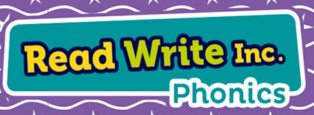 Read Write IncSet 1 & 2Read Write IncSet 1 & 2Read Write IncSet 1 & 2Read Write IncSet 1 & 2Read Write IncSet 1 & 2Read Write IncAssessment WeekEnglishWeek 1Week 2Week 3Week  4Week 5Week  6Writing FocusReading FocusReading FocusReading FocusWriting FocusWriting FocusContextsChapatti Moon byPippa Goodheart and Lizzie FinlayOwl BabiesThe Mixed Up ChameleonNight Monkey, Day MonkeyDear SantaThe Jolly PostmanLearning Intention and Success CriteriaWALT: Use descriptive languageTo use senses to describe smell, taste, texture.WALT:Know book languageKnow what an author, illustrator etc is.WALT: Compose a sentence orally.Using observations and feelings to generate descriptive language.WALT:RhymeKnow rhyming words have the same ending.WALT: Write a listKnow the features of a list.Writing each word underneathWALT: Write an insert for Christmas cardUsing phonic knowledge to write simple words.New Vocabulary (Grandma Fantastic)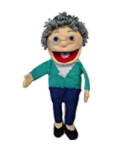 ChapattiAuberginesGheePakorasSamosasLuminousSlumberDeliciousAction words from the textAuthorIllustratorBlurbTitleFront coverBack CoverEmotion wordsDescribeNoticeFeaturesClamberedChorusCreepySlithered(from the text)ListUnderPageWordLineInsertGreetingCelebrationFestivalStartersBody percussion/ Hickety Tickety Bumble BeeFeelings – How do the owl babies feel?Feely bag with animals – what am I desribing?Pause and predict the rhyme.Circle:Have you been to a post office, what did you send?Circle: Who would you like to send a Christmas card to.Main Lesson Modelling language to describe vegetables and food from the story.Model book language.Talk about the author etc and beginning, middle and end.Teacher to wear wig and wings-can the children think of ‘wow’ words for ‘funny’ etc.Model rhyming strings using a phoneme frame.Model writing a letter to Santa.Model how to write a card insert.TaskWriting a bank of descrivbing words (in a group)Using the story box puppets to re-enact the story.Design a mixed up chameleon and teacher to scribe the children’s sentence to describe their chameleon.Write a rhyming caption.Writing a Christmas list.Writing a card insert.Week Expressive Art & Design  (Art)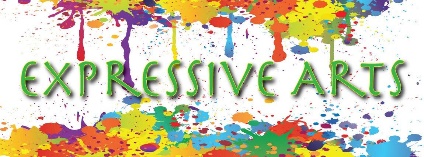 Learning Intention/Success CriteriaKey VocabularyKey Skills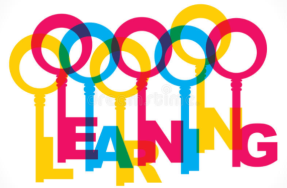 Key Knowledge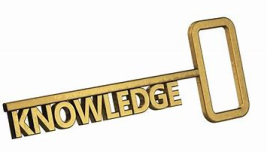 1They safely use and explore a variety of materials, tools and techniques, experimenting with texture, form and function. Diva Lamps (Diwali) – moulding dough/clay.Manipulate materialsRoll my dough/clayMould a shapewith my handsDiwaliDivaRollPinchMouldRolling, squeezing, pushing, pulling and pinching malleable materialsTechniques for moulding malleable materials to create different forms.2They safely use and explore a variety of materials, tools and techniques, experimenting with texture, form and function. Diva Lamps (Diwali) – decorating.Design Think of my designSelect the coloursSelect the materialsDecorateColourAdornDesiging Painting StickingKnow vocabulary of colour names and different materials.3They safely use and explore a variety of materials, tools and techniques, experimenting with colour.Colour mixingDescribe changeLook carefullyThink about the colour at the beginningThink about what causes the changeThink about what is different at the end.ColourPrimarySecondaryObserving, predicting and describing change.Know which primary colours combine to create which secondary colours.4They safely use and explore a variety of materials, tools and techniques, experimenting with colour. Van Gogh’s Starry NightIdentify featuresLook carefullyDraw/paint what you seeArtistBrush and paint skillsKnow what an artist doesKnow who Van  Gogh isKnow how to paint from observation5They safely use and explore a variety of materials, tools and techniques, experimenting with design, colour,  texture, form and function. Making Christmas CardsDesignThink of my designSelect the coloursSelect the materialsDesignColourDesiging Painting/drawingCutting/stickingKnow how cards are designed and madeUnderstand that card designs need to relate to the occasion. 6They safely use and explore a variety of materials, tools and techniques, experimenting with design, colour,  texture, form and function. Decorating Christmas TreesDesignThink of my designSelect the coloursSelect the materialsDesignColourDesiging Painting/drawingCutting/stickingUnderstand what a decoration  is and how to join materials.They safely use and explore a variety of materials, tools and techniques, experimenting with design, colour,  texture, form and function. Making Christmas DecorationsDesignThink of my designSelect the coloursSelect the materialsDesiging Painting/drawingCutting/stickingUnderstand what a decoration  is and how to join materials.Week Understanding the world: The World and People and Communities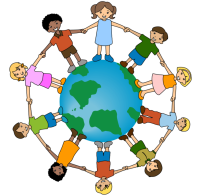 Learning Intention/ Success CriteriaKey VocabularyKey SkillsKey Knowledge1Make observations and talk about changes. Know about similarities and differences in relation to places, objects, materials and living things.Colour mixing Observe Look carefully Say what has changed ColourMixPrimarySecondayObserving changes How colours change when mixed. 2Make observations and talk about changes. Adding white/black Observe Look carefully Say what has changed ColourMixPrimarySecondayLightDarkObserving changes How colours change when mixed with white or black. 3Make observations and explain why some things occur. Know about similarities and differences in relation to places, objects, materials and living things.Shadows/shadow puppets ObserveLook carefully Explain what is happeningShadowDarkLightObserving What a shadow is?How a shadow is created? 4They make observations of animal or plantsNocturnal animals IdentifyLook closely Use the correct vocabularyNocturnalNightDayNames of nocturnal animalsidentifyWhat nocturnal and diurnal means. Animals that are nocturnal. 567Week Physical Development  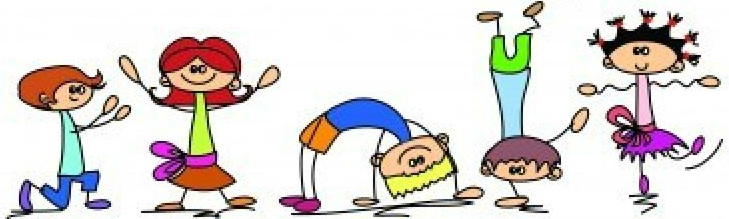 Learning Intention/ Success CriteriaKey VocabularyKey SkillsKey Knowledge1Safely negotiating spaceMoving with controlPlay gamesListen to instructionsTake turnsMove in different waysCommunicateCollaborateTeamworkCommunicating, collaborating and competingUnderstand the rules of different games and know associated vocabulary.2Safely negotiating spaceMoving with controlPlay gamesListen to instructionsTake turnsMove in different waysCommunicateCollaborateTeamworkCommunicating, collaborating and competingUnderstand the rules of different games and know associated vocabulary.3Safely negotiating spaceMoving with controlPlay gamesListen to instructionsTake turnsMove in different waysCommunicateCollaborateTeamworkCommunicating, collaborating and competingUnderstand the rules of different games and know associated vocabulary.4Children show good control and coordination in large and small movements. Using large apparatusTravel  on apparatusListen to instructionsTake turnsMove in different waysBend my knees when I landTravelOverUnderMovementBalanceAgility, balance and coordinationVocabulary of the names of P.E. equipment and ways of moving.5Children show good control and coordination in large and small movements. Using large apparatusTravel  on apparatusListen to instructionsTake turnsMove in different waysBend my knees when I landTravelOverUnderMovementBalanceAgility, balance and coordinationVocabulary of the names of P.E. equipment and ways of moving.6Children show good control and coordination in large and small movements. Using large apparatusTravel  on apparatusListen to instructionsTake turnsMove in different waysBend my knees when I landTravelOverUnderMovementBalanceAgility, balance and coordinationVocabulary of the names of P.E. equipment and ways of moving.7Children show good control and coordination in large and small movements. Using large apparatusTravel  on apparatusListen to instructionsTake turnsMove in different waysBend my knees when I landTravelOverUnderMovementBalanceAgility, balance and coordinationVocabulary of the names of P.E. equipment and ways of moving.Week PSED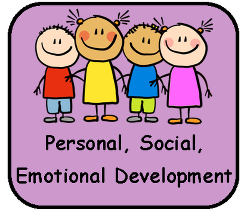 PSEDPSEDLearning Intention/Success CriteriaKey VocabularyKey VocabularyKey SkillsKey SkillsKey KnowledgeKey Knowledge1Can describe self in positive terms and talk about abilities.Identify something I am good at and understand everyone is good at different things. Can describe self in positive terms and talk about abilities.Identify something I am good at and understand everyone is good at different things. Can describe self in positive terms and talk about abilities.Identify something I am good at and understand everyone is good at different things. Understand everyone is good at different things/Sing the songListen to the chimeReflect AbilitiesIndividualAchievementsAbilitiesIndividualAchievementsListeningReflectingSharing ideasListeningReflectingSharing ideasCan I describe my positive attributes?Can I describe my positive attributes?2Can describe self in positive terms and talk about abilities.Understanding how differences make us special.Can describe self in positive terms and talk about abilities.Understanding how differences make us special.Can describe self in positive terms and talk about abilities.Understanding how differences make us special.Understanding that difference makes us all special /Share your strengthsListen to othersCompare and reflectDifferencesInterestsOpinionsDifferencesInterestsOpinionsListeningSpeaking clearlySharing ideasListeningSpeaking clearlySharing ideasCan I listen and reflect on others interests and compare them to my own?Can I listen and reflect on others interests and compare them to my own?3Confident to speak to others about own needs, wants, interests and opinions. Seeing similarities and differences between themselves and their peers.Confident to speak to others about own needs, wants, interests and opinions. Seeing similarities and differences between themselves and their peers.Confident to speak to others about own needs, wants, interests and opinions. Seeing similarities and differences between themselves and their peers.Knowing that we are all different but the same in some ways/ Look at the picturesRecognise similaritiesNotice differencesReinforceSimilaritiesDifferencesReinforceSimilaritiesDifferencesListeningSharing ideasNoticing ListeningSharing ideasNoticing Can I recognise similarities and differences between groups sof people?Can I recognise similarities and differences between groups sof people?4Confident to speak to others about own needs, wants, interests and opinions. Sharing how their home is special to them.Confident to speak to others about own needs, wants, interests and opinions. Sharing how their home is special to them.Confident to speak to others about own needs, wants, interests and opinions. Sharing how their home is special to them.Sharing why our homes are special/Build a houseCompare our housesRelect TeepeeApartmentMansionTeepeeApartmentMansionListeningSpeaking clearlyDiscussingListeningSpeaking clearlyDiscussingCan I share my ideas on my house and why it is special to me?Can I share my ideas on my house and why it is special to me?5Understands that own actions affect other people Looking at how we can be a kind friend.Understands that own actions affect other people Looking at how we can be a kind friend.Understands that own actions affect other people Looking at how we can be a kind friend.Tellinng eachother how to be a kind friend/ Listen to the ideasDiscuss with your partnerReflectEmpathyFriendshipsReflectingEmpathyFriendshipsReflectingListeningSharing ideasDiscussingListeningSharing ideasDiscussingWhat can we do to be a kind friend?What can we do to be a kind friend?6Children are confident to speak in a familiar group.Understanding how to  stand up for themselves appropriately when people are unkind.Children are confident to speak in a familiar group.Understanding how to  stand up for themselves appropriately when people are unkind.Children are confident to speak in a familiar group.Understanding how to  stand up for themselves appropriately when people are unkind.Knowing which words to use to stand up for themselves/Watch, ListenReflectEncounteringScenarioEncounteringScenarioListen Share ideasReflectListen Share ideasReflectWhich words are right to use to resolve a conflict?Which words are right to use to resolve a conflict?Week Week Understanding the World - Technology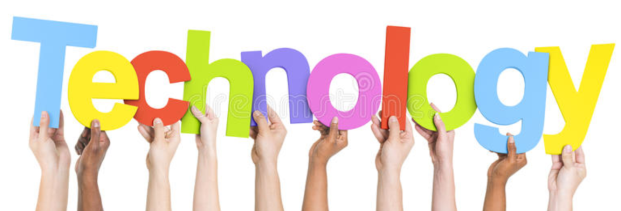 Learning Intention/Success CriteriaLearning Intention/Success CriteriaLearning Intention/Success CriteriaKey VocabularyKey VocabularyKey SkillsKey SkillsKey Knowledge11Select and use technology for a particular purpose.Using the ipads to click and drag an object- puzzle Select and use a programThink about what you want to do What controls you have to use Select and use a programThink about what you want to do What controls you have to use Select and use a programThink about what you want to do What controls you have to use IpadProgramDrag and dropIpadProgramDrag and dropSelecting a programming Using the programme Selecting a programming Using the programme How to click and drag the object 22Recognise a range of technology is used in places such as homes and schoolsClicker 7IdentifyLook carefully Use the correct vocabulary IdentifyLook carefully Use the correct vocabulary IdentifyLook carefully Use the correct vocabulary ClickerVocabularyClickerVocabularyUsing the programmeUsing the programmeHow to use Clicker 7 Vocabulary associated with Clicker 7 How we can use technology to contact people- email, texting, phoning 33Recognise a range of technology is used in places such as homes and schoolsClicker 7IdentifyLook carefully Use the correct vocabulary IdentifyLook carefully Use the correct vocabulary IdentifyLook carefully Use the correct vocabulary ClickerVocabularyClickerVocabularyUsing the programmeUsing the programmehow to use clicker 7 Vocabulary associated with clicker 7 How we can use technology to contact people- email, texting, phoning 44Select and use technology for a particular purpose.Select and use a programmeThink about what you want to do What controls you have to use Select and use a programmeThink about what you want to do What controls you have to use Select and use a programmeThink about what you want to do What controls you have to use ProgramControlsProgramControlsSelecting a programming Using the programmeSelecting a programming Using the programmeHow to open the camera on an IPAD. How to Take a picture on the IPAD. 55Select and use technology for a particular purpose.Use an IPAD to take a photoSelect and use a programmeThink about what you want to do What controls you have to use Select and use a programmeThink about what you want to do What controls you have to use Select and use a programmeThink about what you want to do What controls you have to use ProgramControlsProgramControlsSelecting a programming Using the programmeSelecting a programming Using the programmeHow to open the camera on an IPAD. How to Take a picture on the IPAD.66Select and use technology for a particular purpose.Use an IPAD to take a photoSelect and use a programmeThink about what you want to do What controls you have to use Select and use a programmeThink about what you want to do What controls you have to use Select and use a programmeThink about what you want to do What controls you have to use ProgramControlsProgramControlsSelecting a programming Using the programmeSelecting a programming Using the programmeHow to open the camera on an IPAD. How to Take a picture on the IPAD.